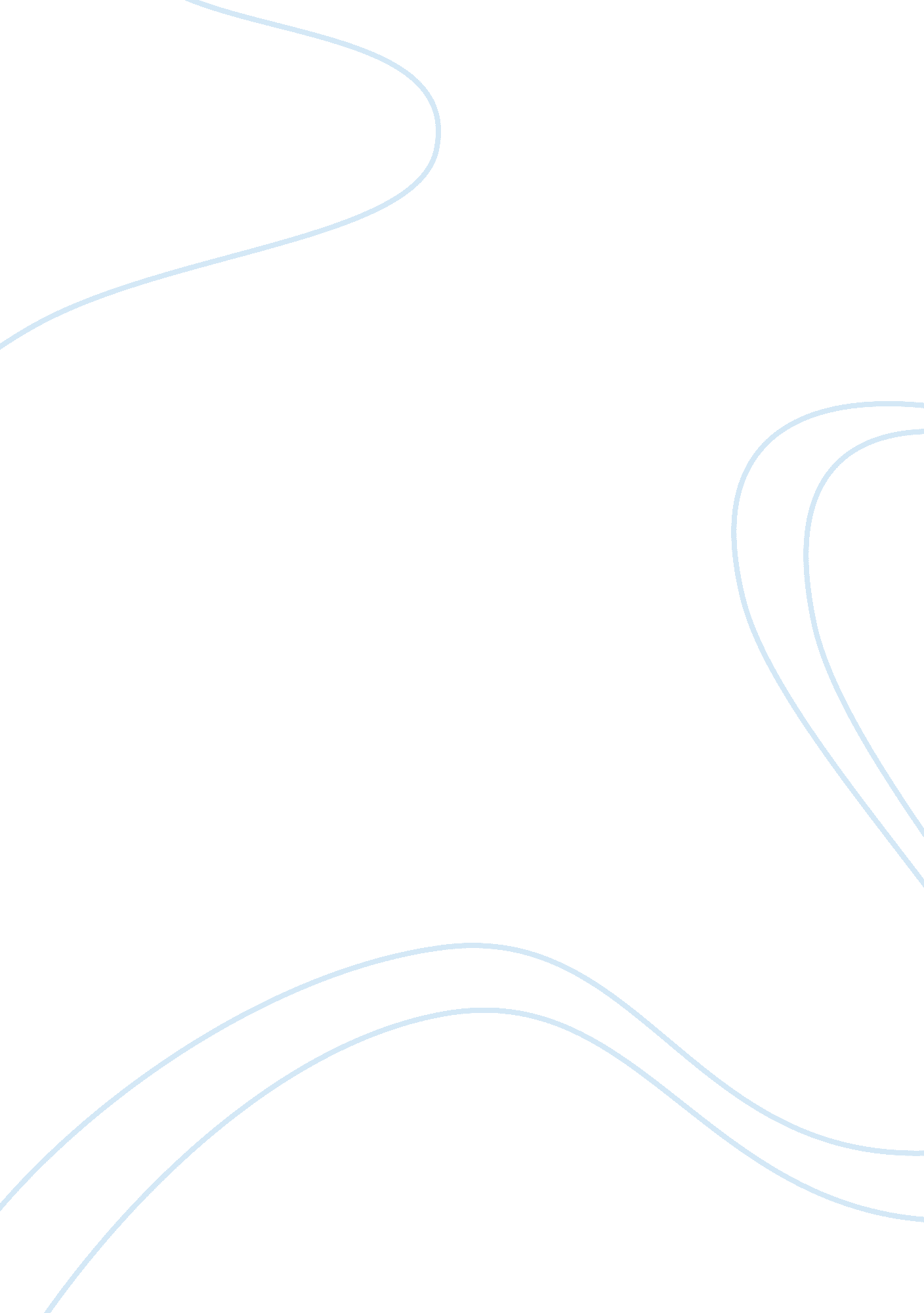 Business opportunitiesHealth & Medicine, Nursing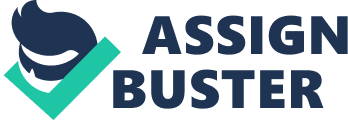 Module Business Opportunities A scalable business plan enables the business to grow and accommo more employees, extend locations and capture a larger market share. The most crucial concepts of building a scalable business are planning, directing, control and culture (Céline, Bérard and Luc, Cassivi 146-152). Planning entails formulation of a structure that is not rigid or inflexible but, that is easily understandable by everyone. Directing entails offering consistent quality products and service, reliable pricing, treating employees fairly and consistent delivery patterns. Controlling entails application of the necessary measures that enhances understanding of the corporate goals and objectives. The business should also possess a unique and superior way of doing things. Building an efficient scalable plan requires an entrepreneur to focus on the consumers as the critical component of the business growth. A business that values customers attracts them and enables them to spend considerably. This also ensures sustainability whereby more customers are anticipated in the future than their current numbers. A scalable plan should describe the industry of operation of the business and identify a niche that the competitors cannot fill. Focus on the business’s environment can be especially difficult if the competitors are of the same size or experience the difficulties of monopoly dominance. Once the business has identified the marketing niche, it should apply the necessary strategies that enhance its expansion into a prominent player. Health care scalable plan focuses on strategic performance, project management and process improvement (Céline, Bérard and Luc, Cassivi 160). The emergency management operations have been improved through improving the emergency response and crisis management. The health care has also focused on application of the technology in the improvement of the business operations and dissemination of the health information related to health. Performance has also been enhanced through improved training of the employees to equip them with the necessary information related to improved productivity in the changing health environment. How can the management tools be applied in health care to ensure scalability? 
Work Cited 
Céline, Bérard and Luc, Cassivi. " Evaluating Clinical Trial Management Systems: aSimulation Approach." Industrial Management & Data Systems. 112. 1 (2012): 146164. 